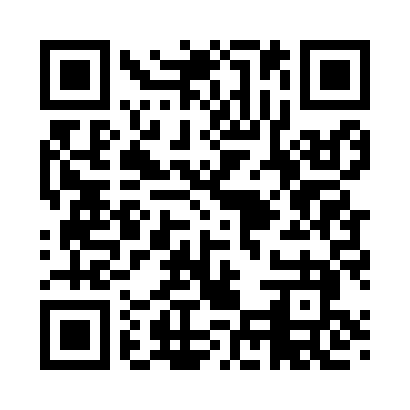 Prayer times for Uniondale, New York, USAMon 1 Jul 2024 - Wed 31 Jul 2024High Latitude Method: Angle Based RulePrayer Calculation Method: Islamic Society of North AmericaAsar Calculation Method: ShafiPrayer times provided by https://www.salahtimes.comDateDayFajrSunriseDhuhrAsrMaghribIsha1Mon3:485:2712:584:588:2910:082Tue3:495:2812:594:588:2910:083Wed3:505:2812:594:598:2910:074Thu3:515:2912:594:598:2910:075Fri3:515:3012:594:598:2810:066Sat3:525:3012:594:598:2810:067Sun3:535:3112:594:598:2810:058Mon3:545:311:004:598:2710:059Tue3:555:321:004:598:2710:0410Wed3:565:331:004:598:2710:0311Thu3:575:341:004:598:2610:0212Fri3:585:341:004:598:2610:0213Sat3:595:351:004:598:2510:0114Sun4:005:361:004:598:2510:0015Mon4:015:371:004:598:249:5916Tue4:035:371:014:598:239:5817Wed4:045:381:014:598:239:5718Thu4:055:391:014:598:229:5619Fri4:065:401:014:588:219:5520Sat4:075:411:014:588:209:5421Sun4:095:421:014:588:209:5222Mon4:105:421:014:588:199:5123Tue4:115:431:014:588:189:5024Wed4:125:441:014:588:179:4925Thu4:145:451:014:578:169:4726Fri4:155:461:014:578:159:4627Sat4:165:471:014:578:149:4528Sun4:185:481:014:568:139:4329Mon4:195:491:014:568:129:4230Tue4:205:501:014:568:119:4131Wed4:225:511:014:558:109:39